PREDBLAGDANSKA DRUŽENJA RODITELJA I UČENIKA 3. ASvake školske godine, pa tako i ove, učenici 3.a razreda i njihovi roditelji zajednički se druže i učestvuju u radu. Najprije su imali priliku družiti se na Danu otvorenih vrata učionice. Na taj dan svi zainteresirani roditelji, mogli su doći i promatrati rad u razredu od prvog do zadnjeg sata: HJ, M, LK, PiD. S obzirom da su neki roditelji bili spriječeni da dođu, s veseljem smo dočekali i bake, stariju braću, pa čak i starije bratiće koji su se jako iznenadili kako je sad u školi zapravo lijepo, puno veselije, slobodnije. Iako je učionica bila u jednom trenutku prepuna, nikome to nije smetalo. Vladala je prava uobičajena radna atmosfera.Evo i nekih komentara iz ankete prisutnih roditelja koji su se uglavnom ponavljali: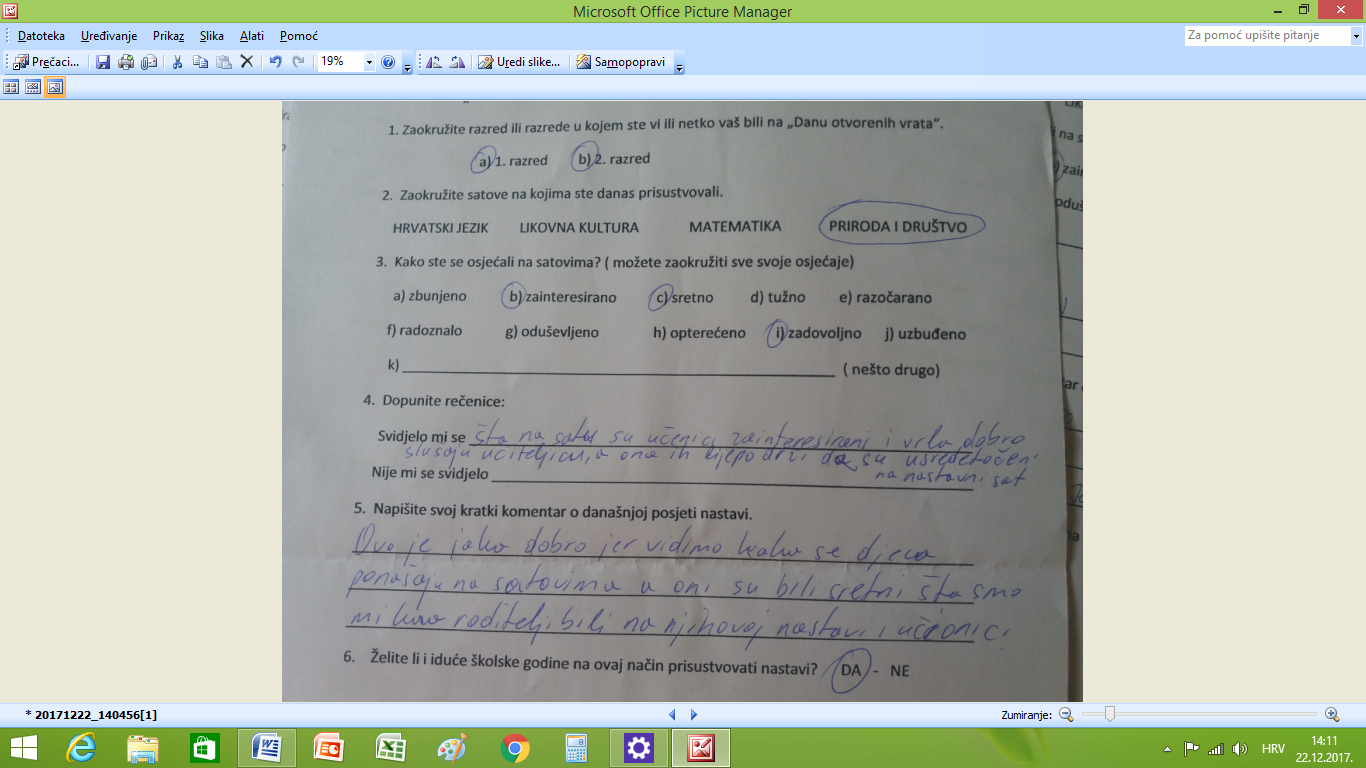 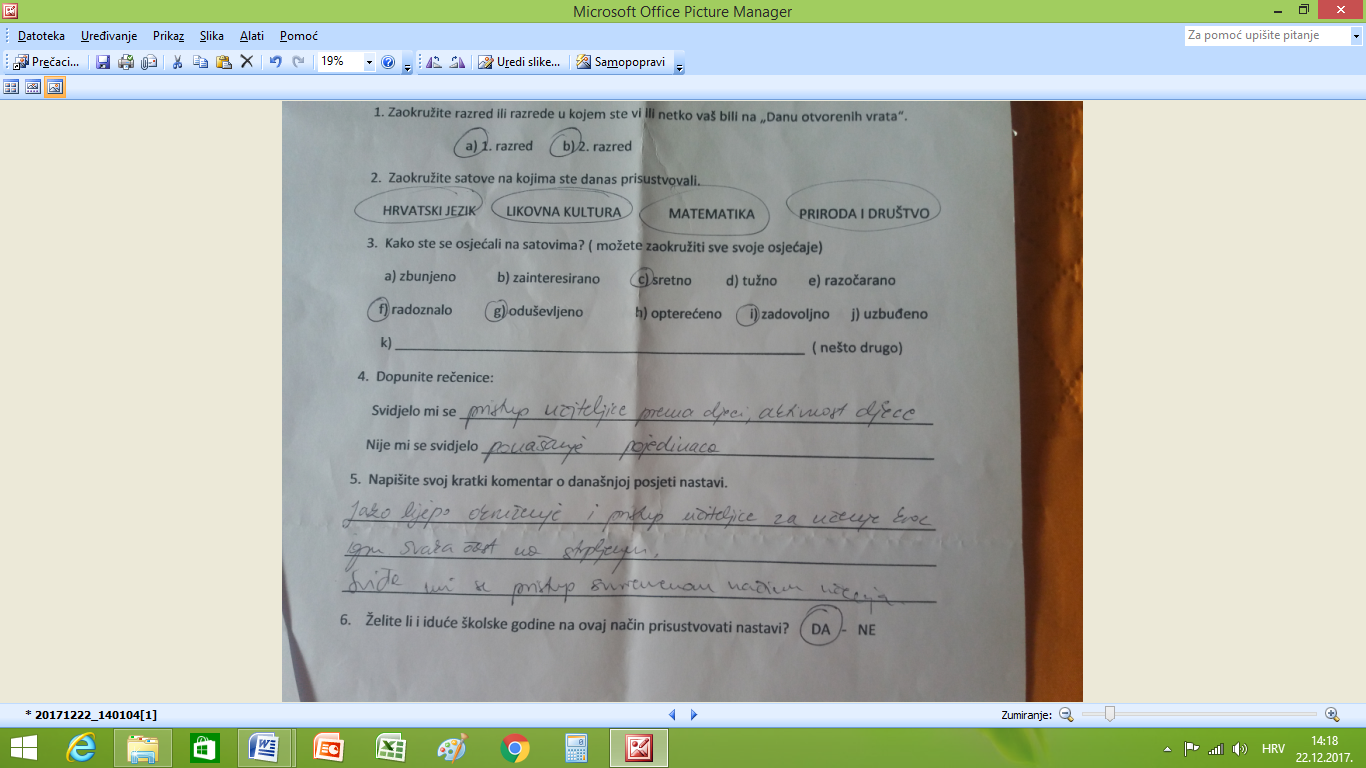 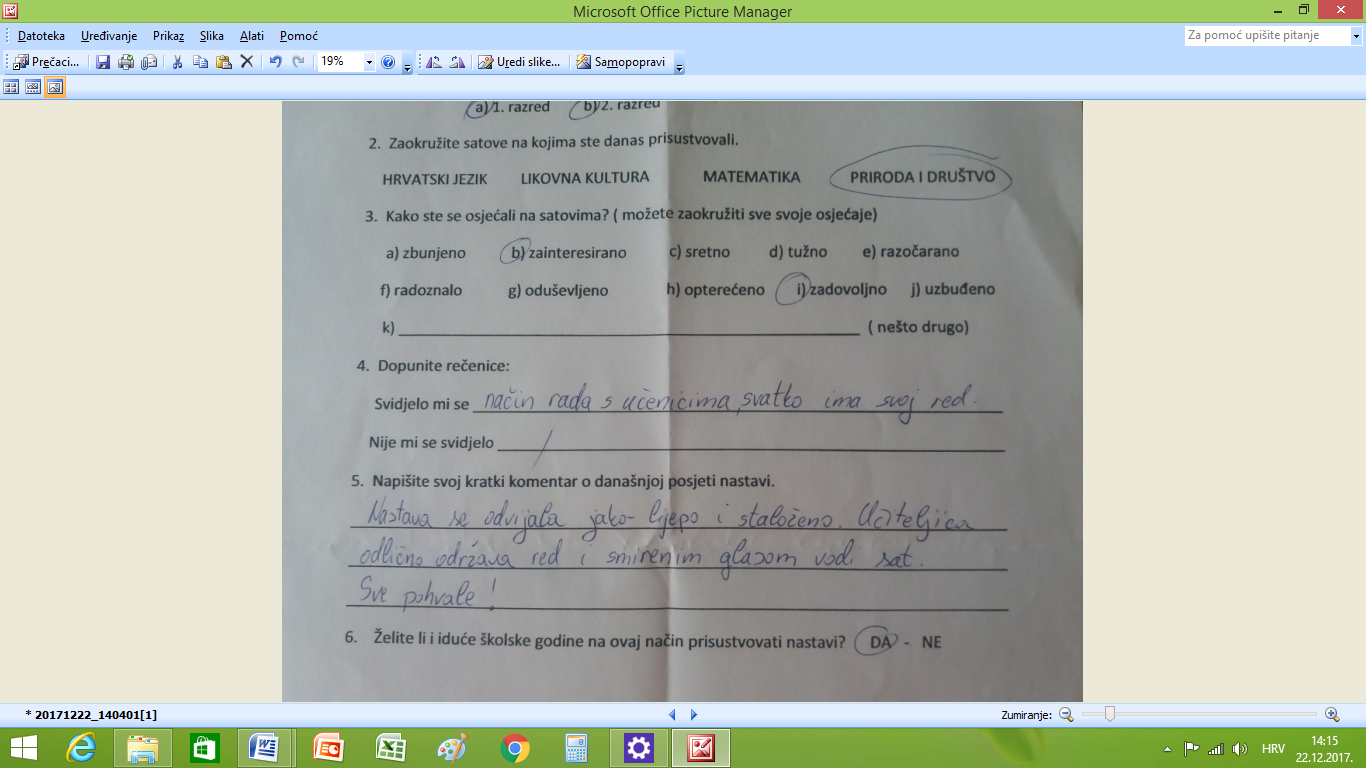 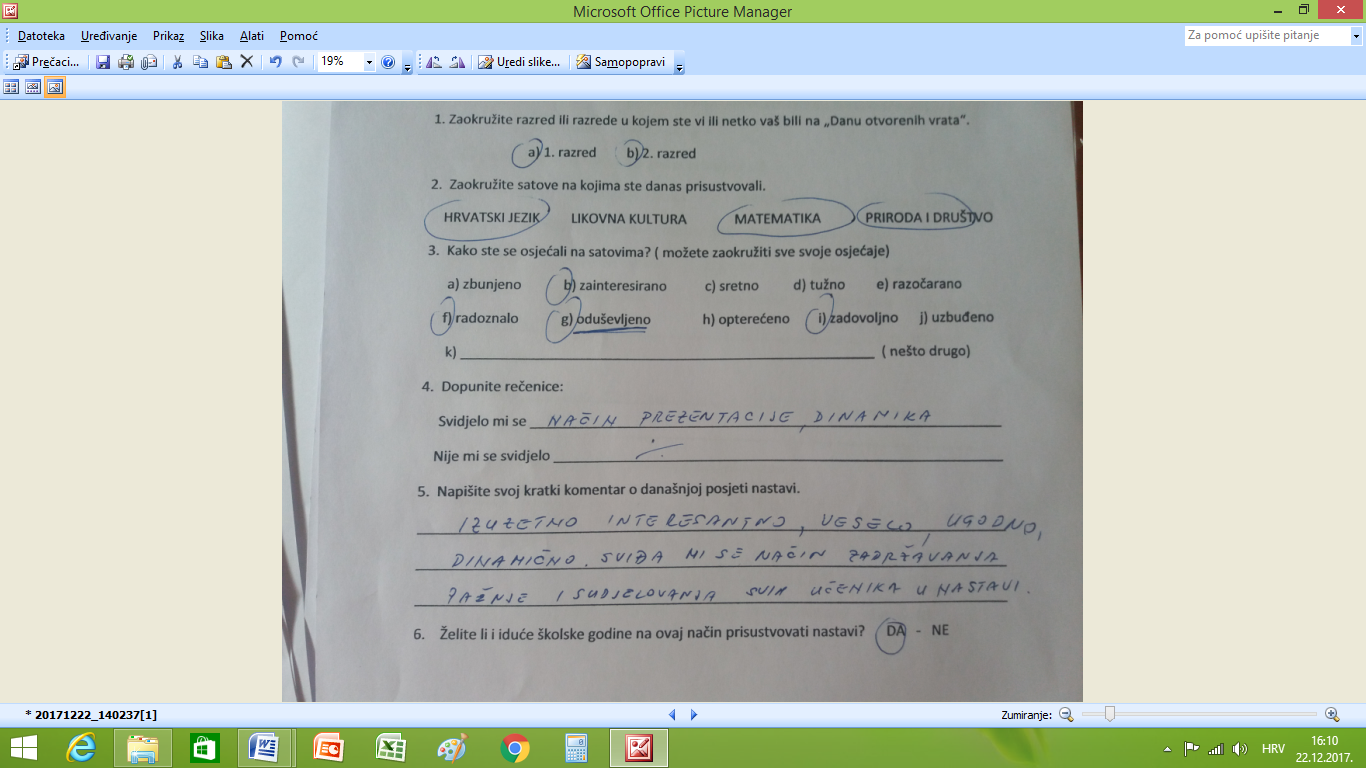 Sljedećeg dana i učenici su imali priliku izjasniti se o ovakvom danu, evo nekih njihovih komentara: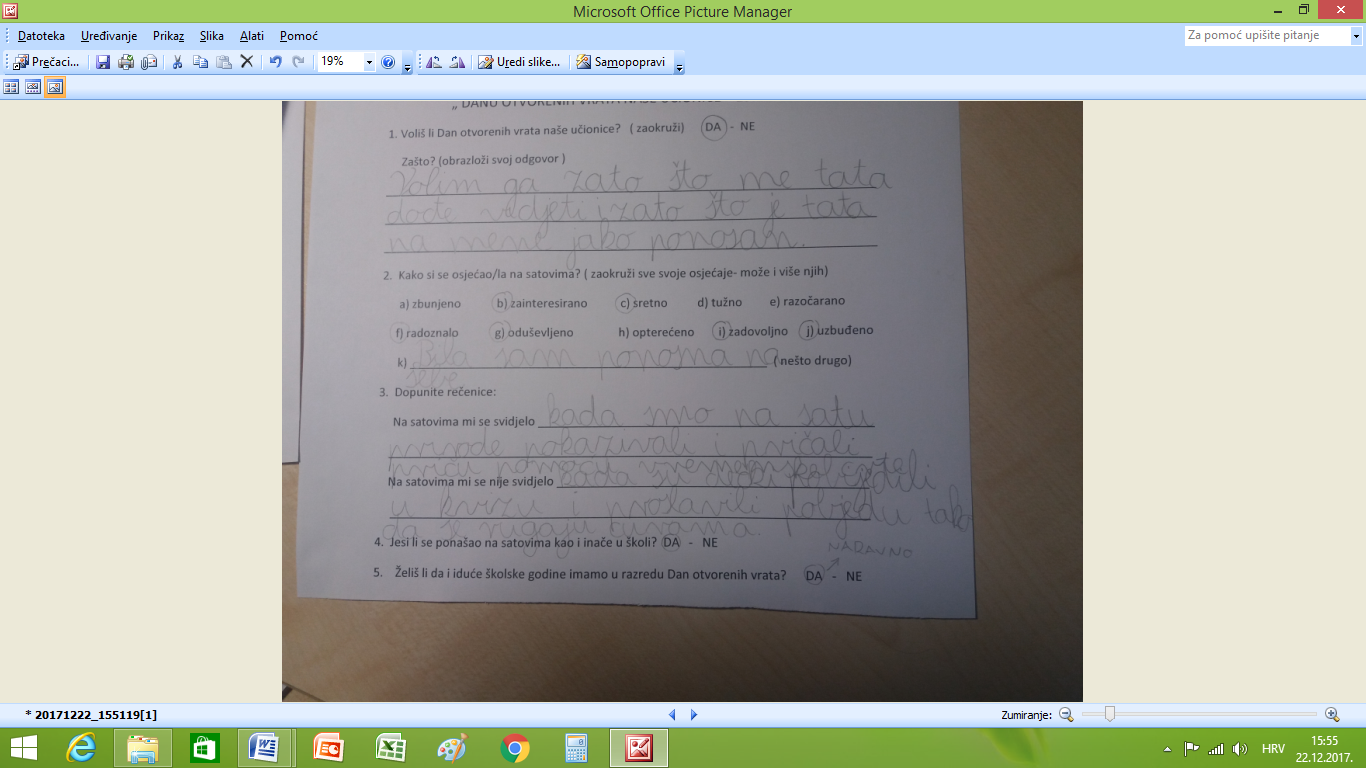 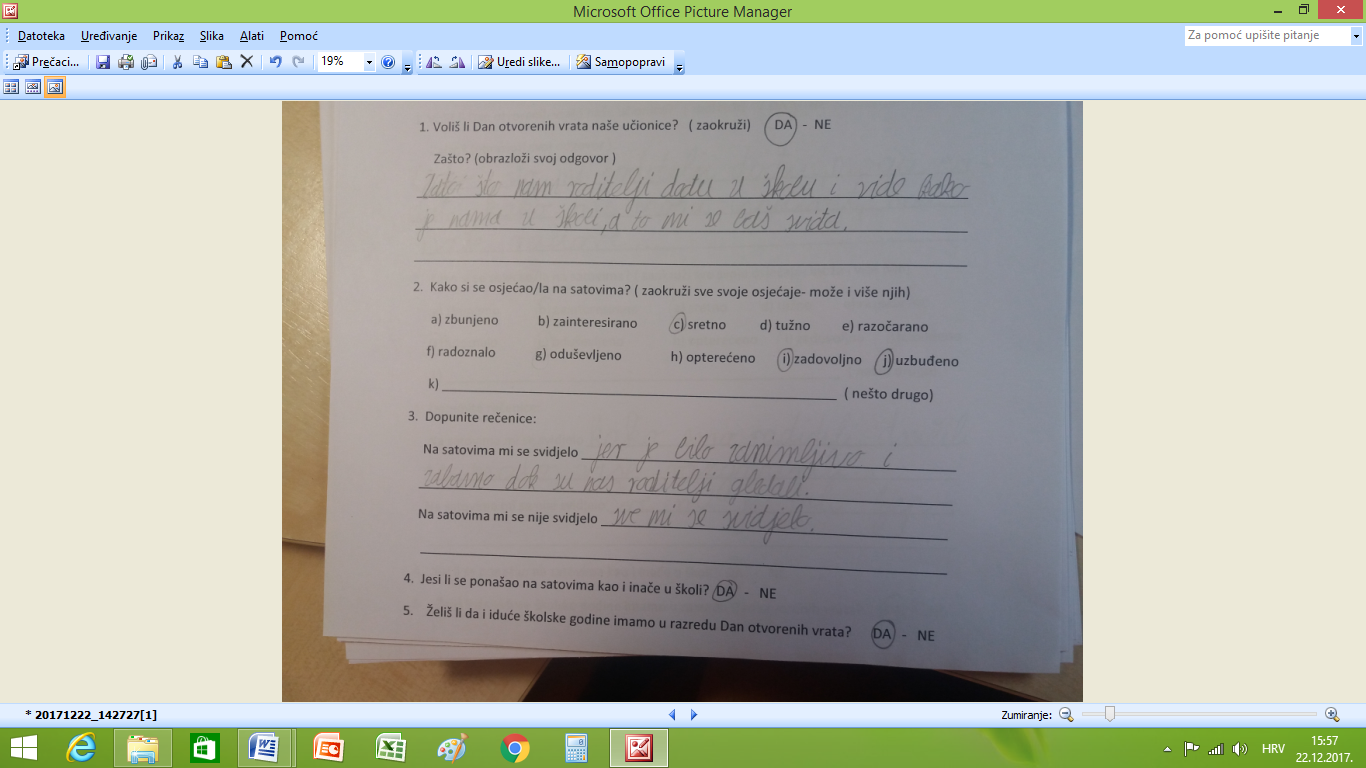 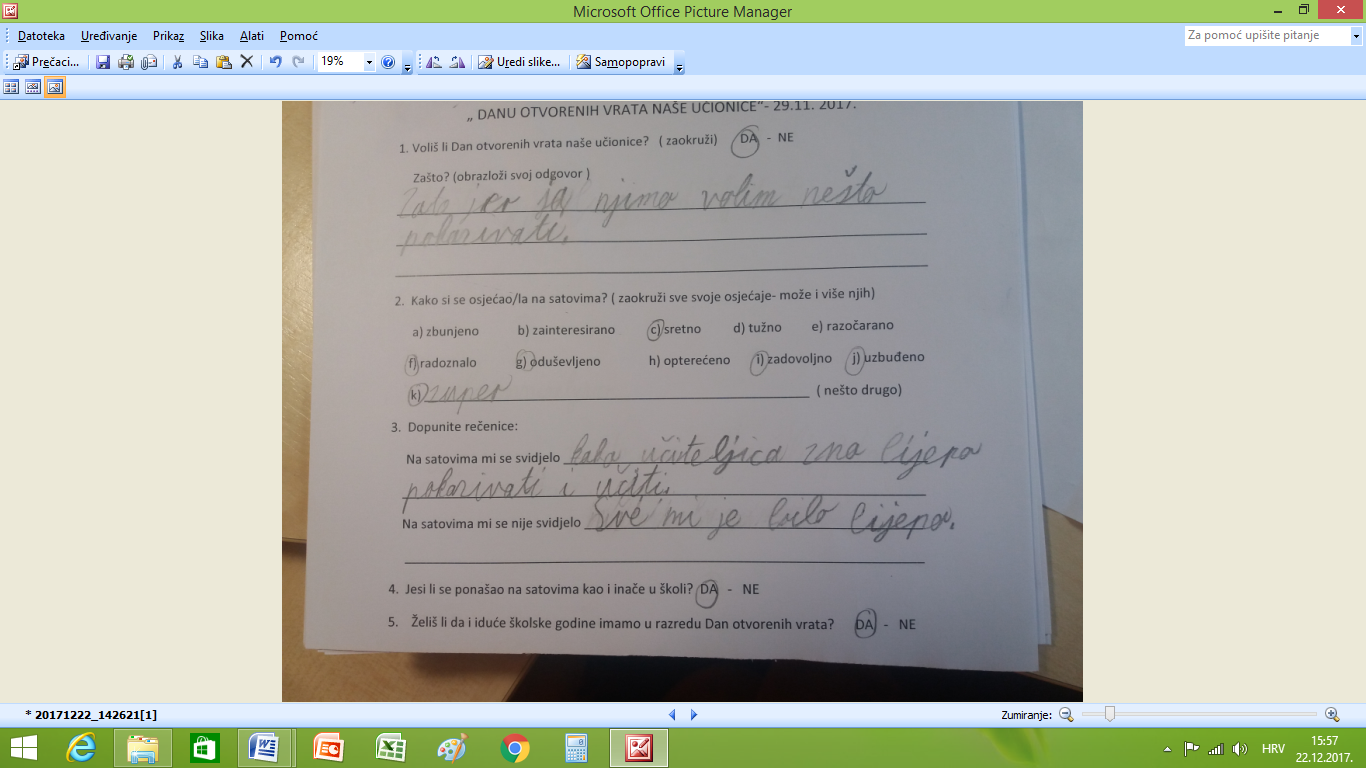 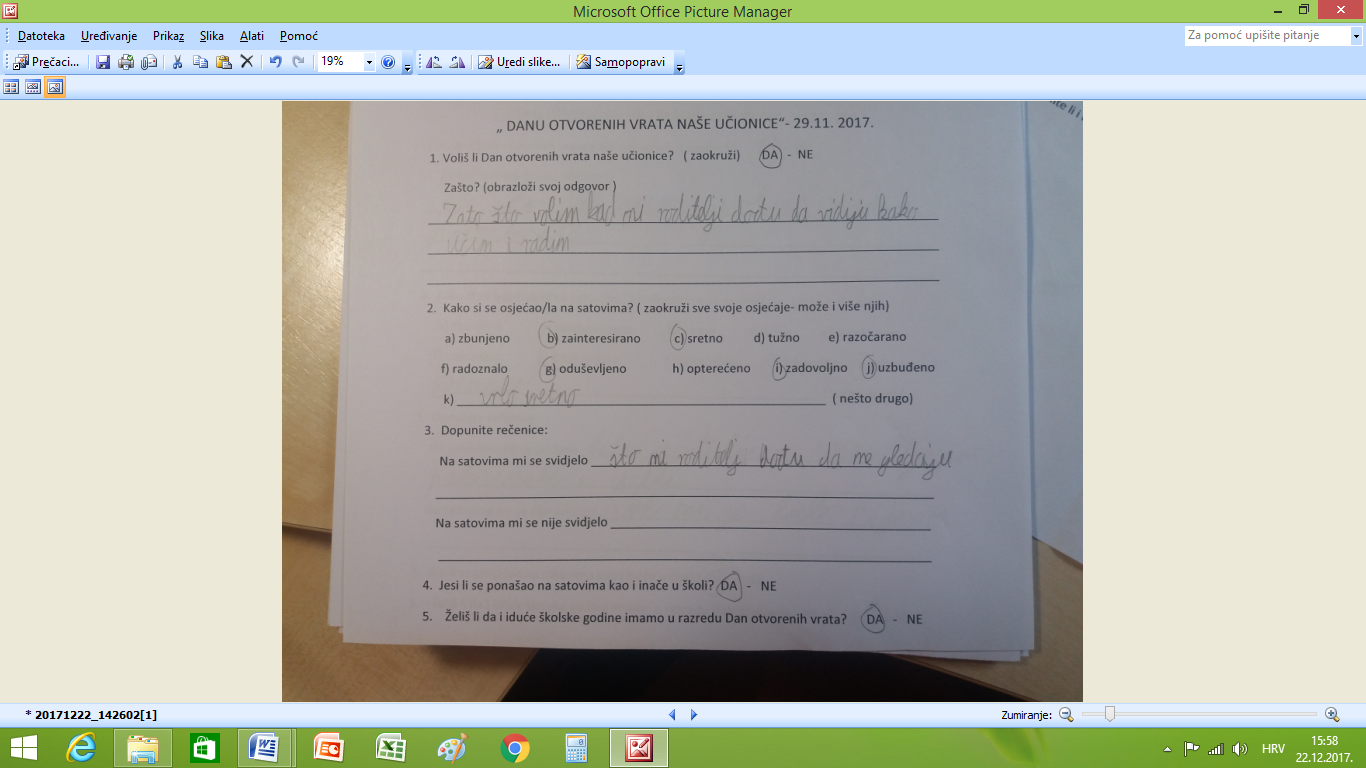 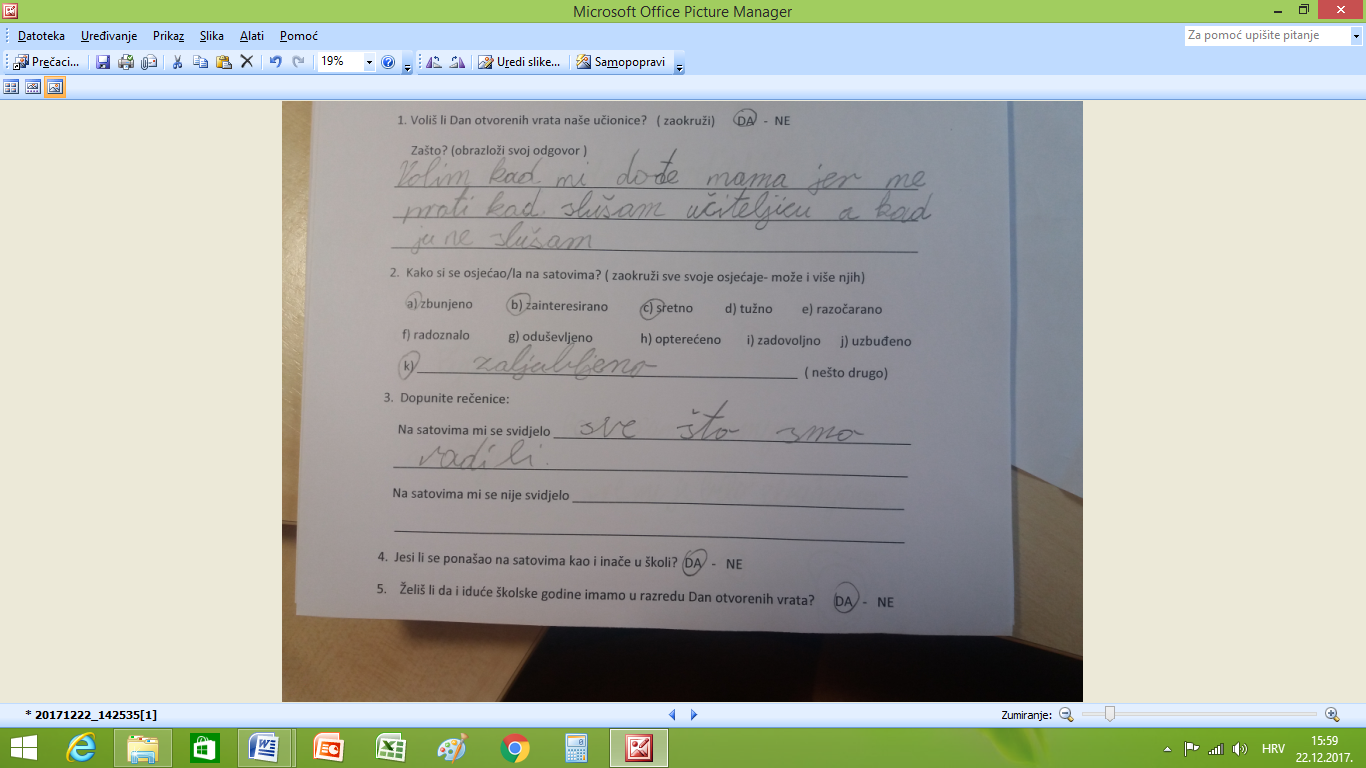 Ubrzo je uslijedilo još jedno zajedničko druženje. Bila je to zajednička božićna radionica učenika i roditelja u kojoj su svojim spretnim rukama i zajedničkim snagama okitili učionicu. Svi su bili marljivi, veselo raspoloženi i rezultat nije izostao. Sve to možete vidjeti i na ovim fotografijama: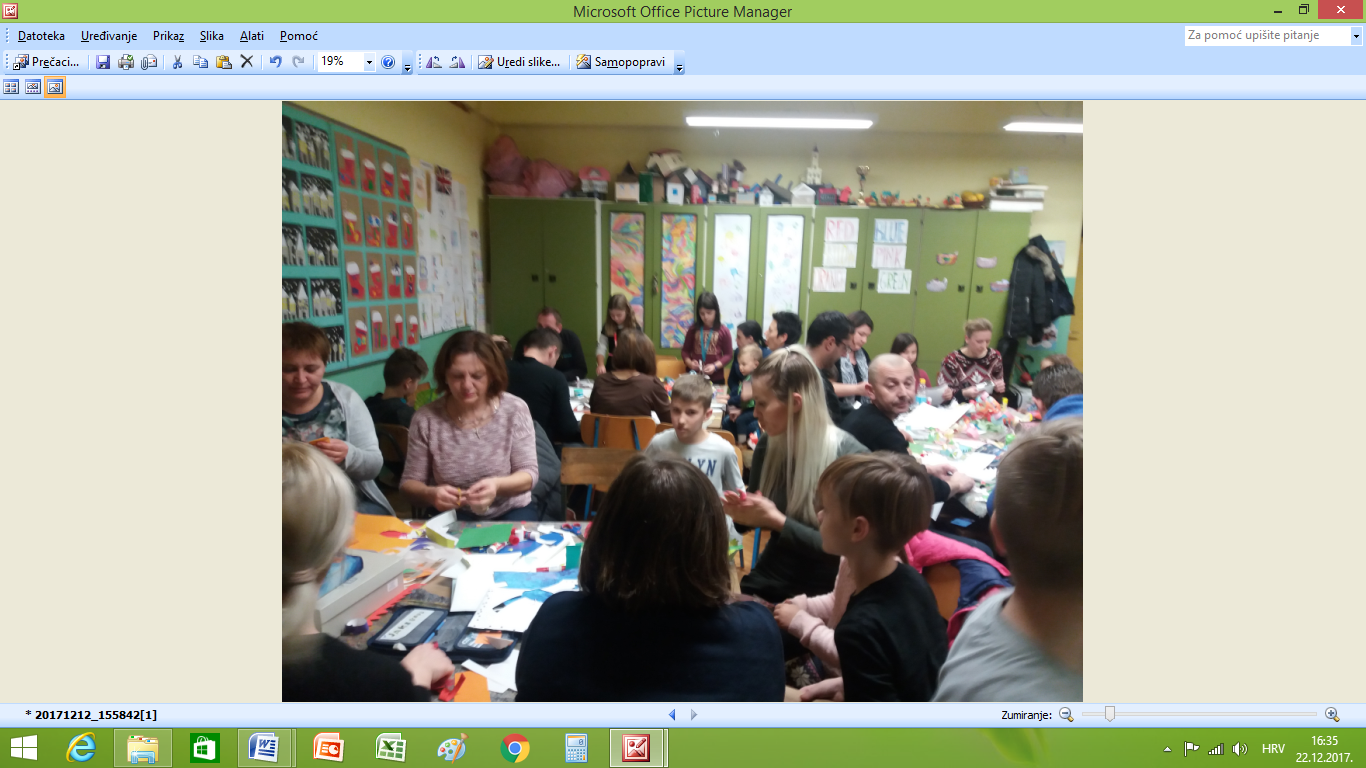 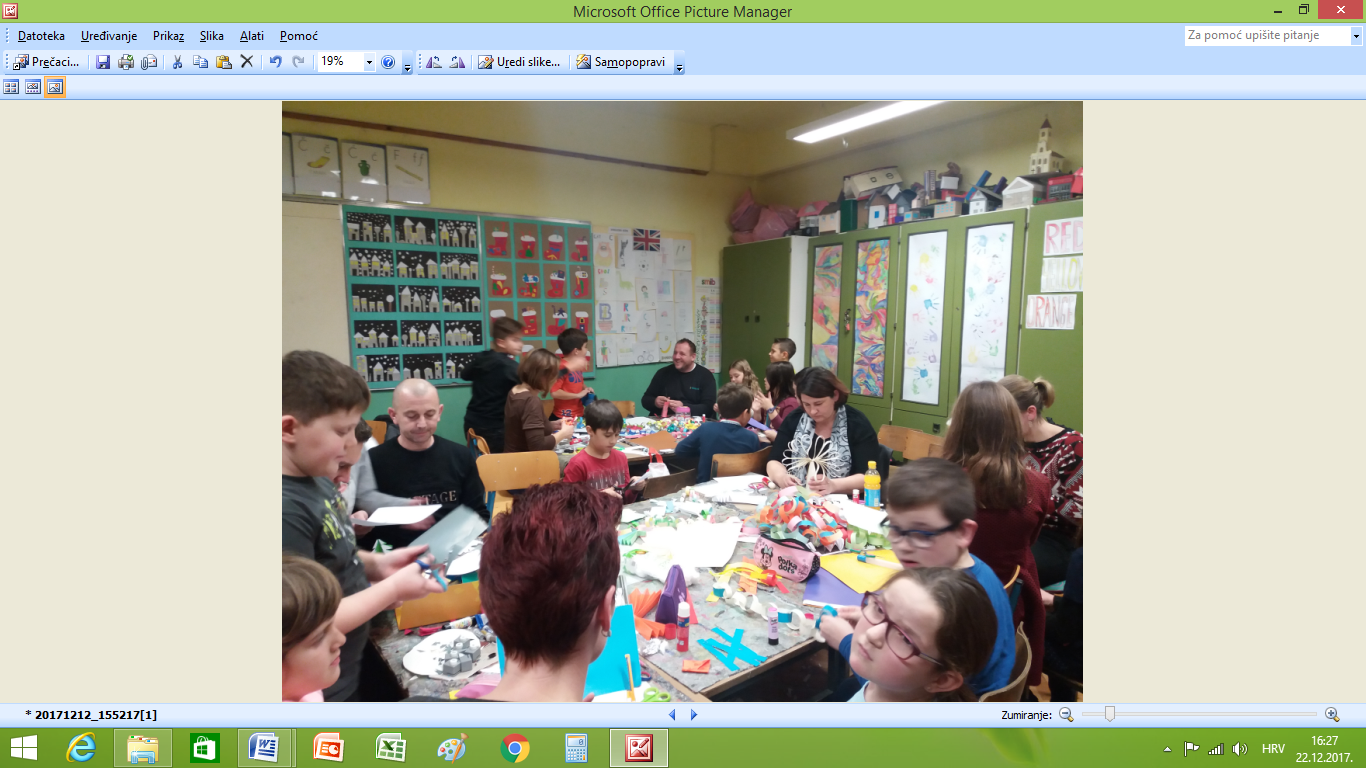 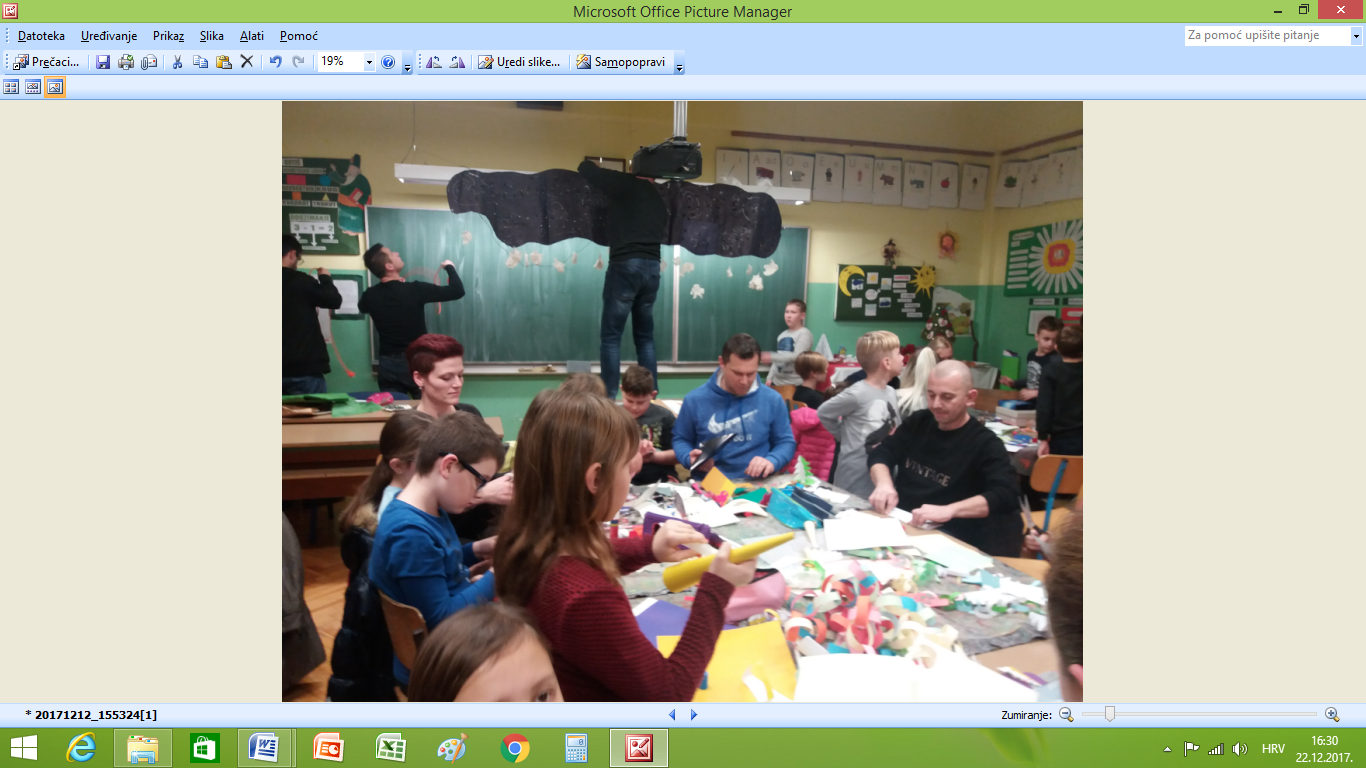 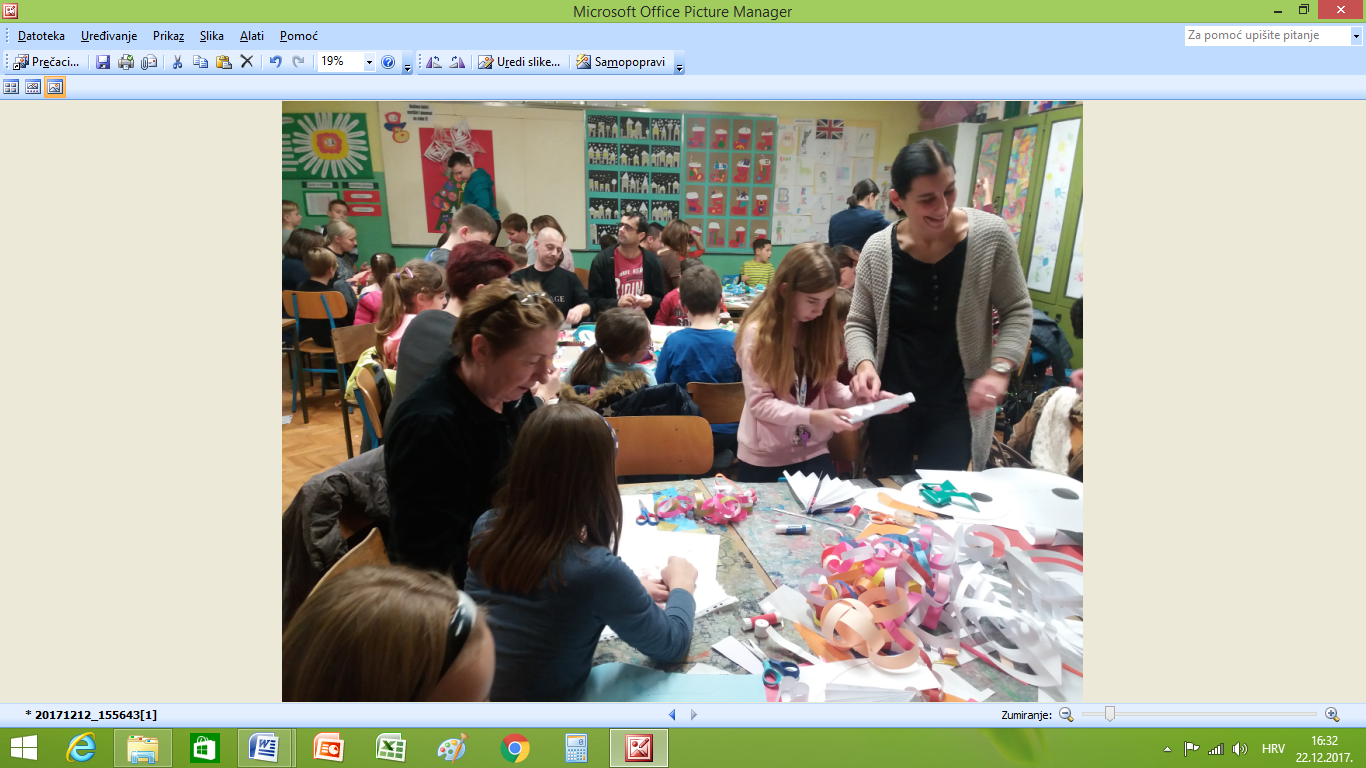 Evo i rezultata rada: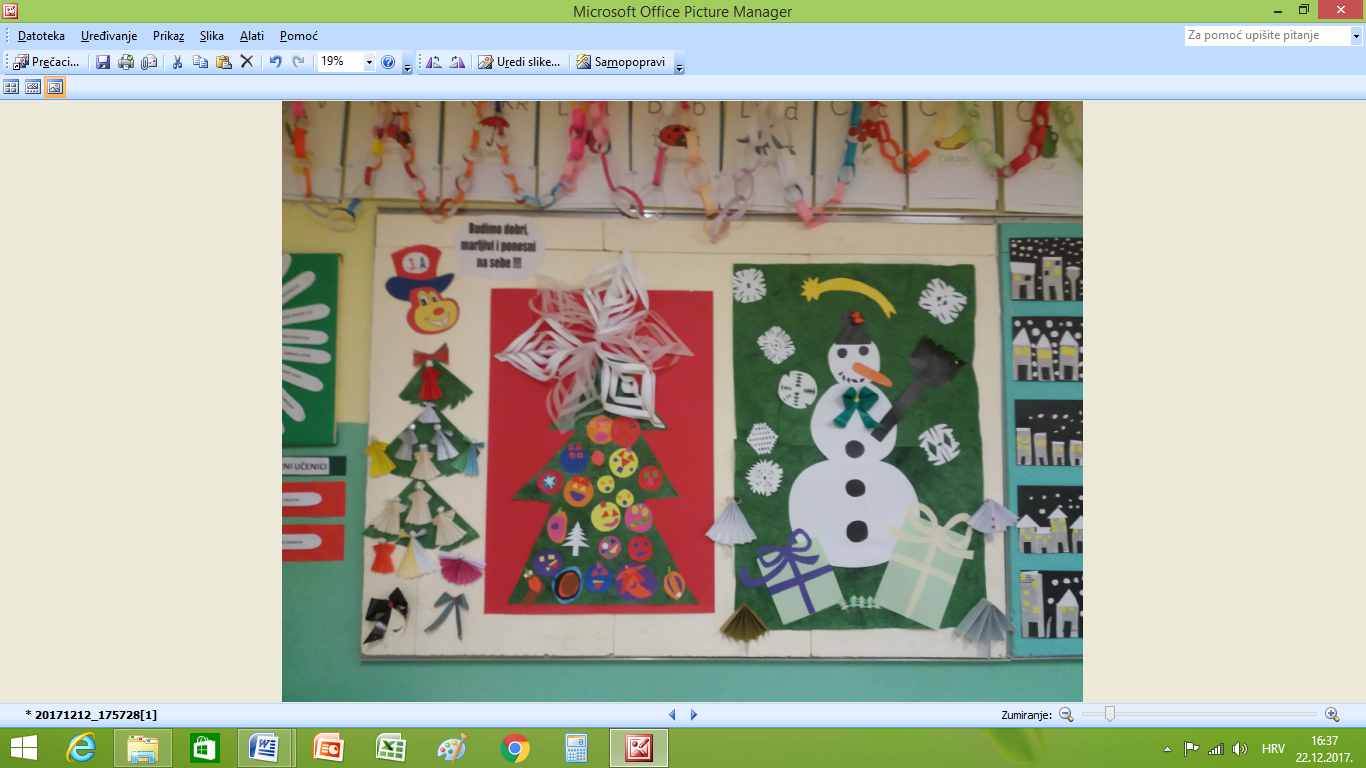 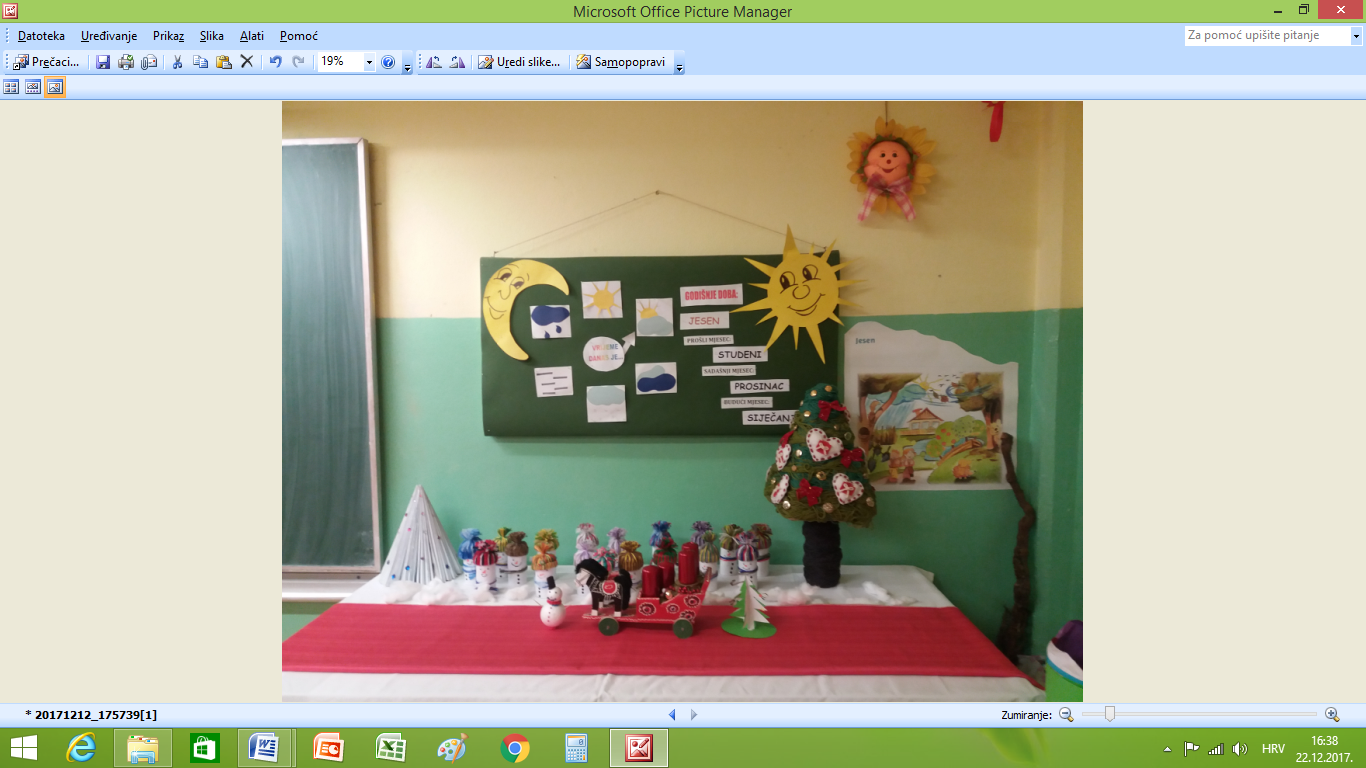 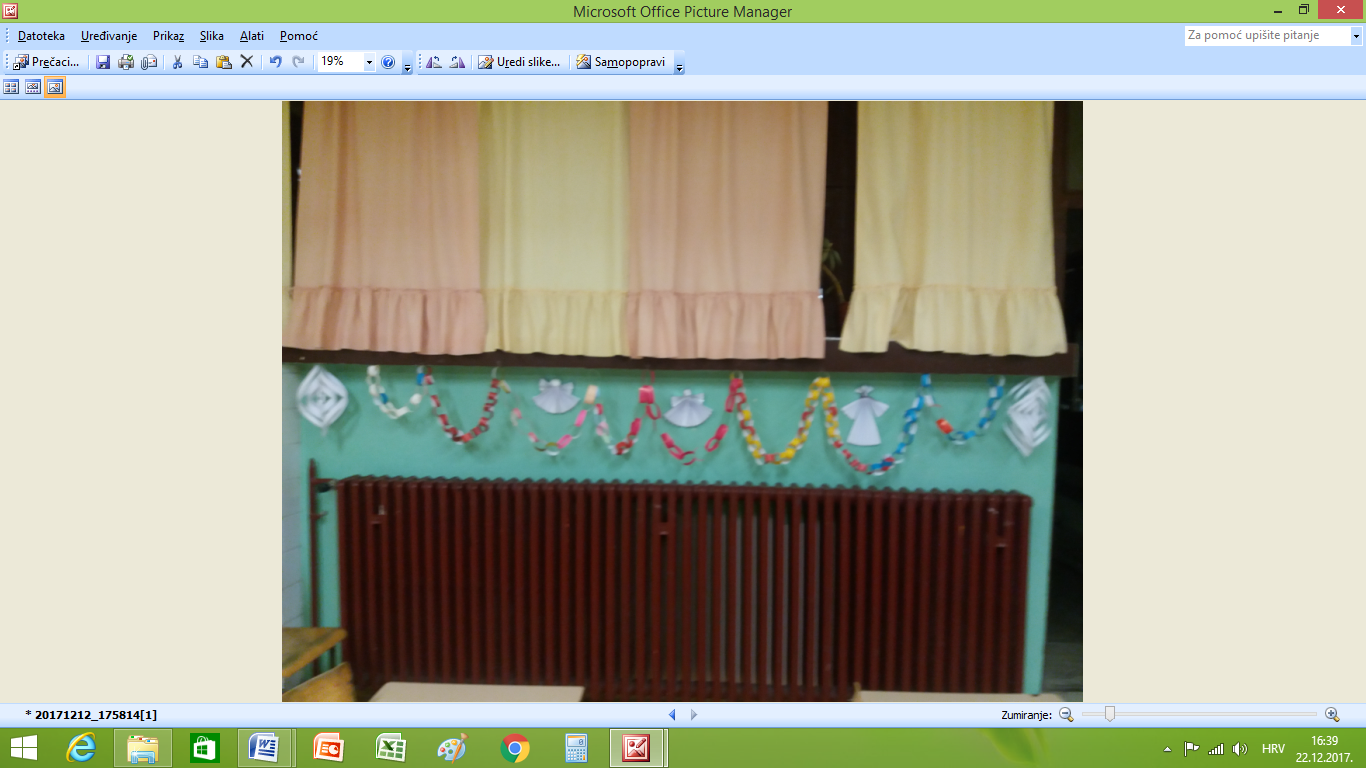 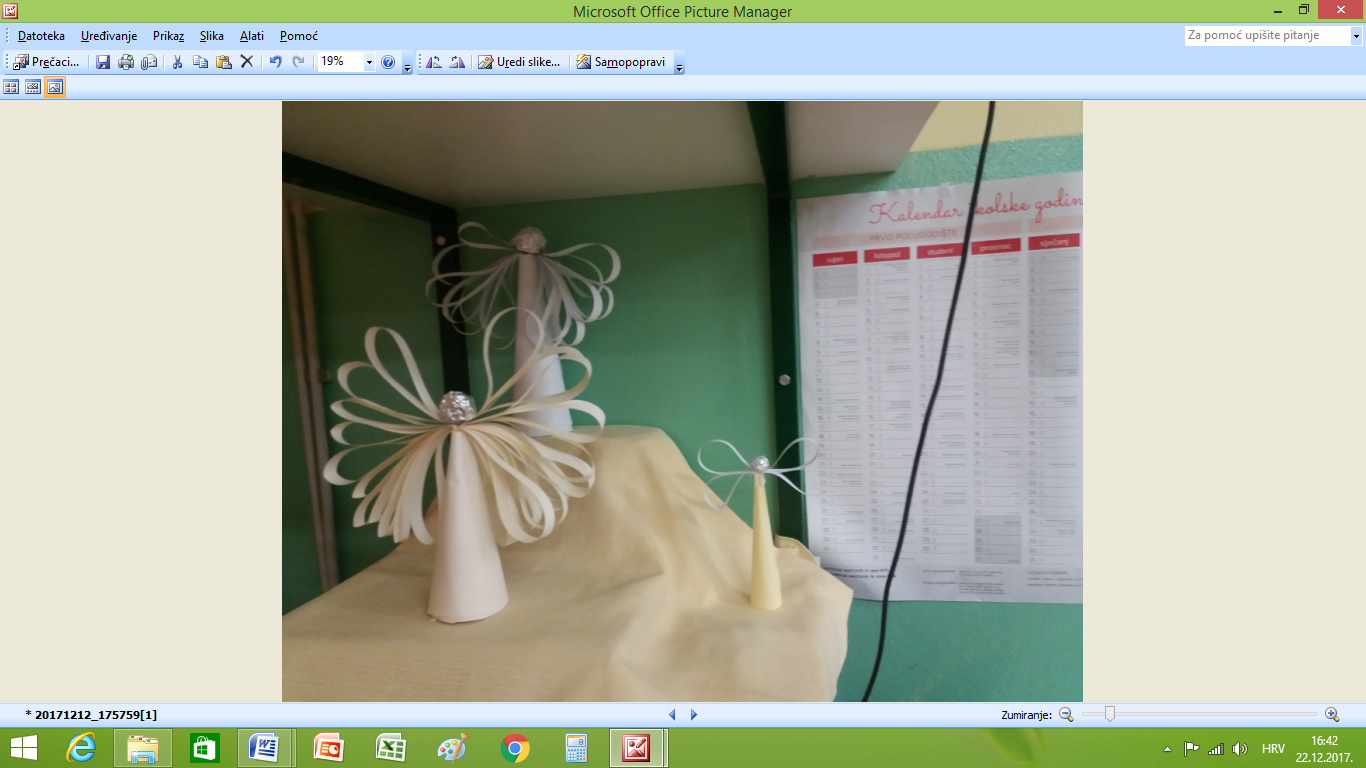 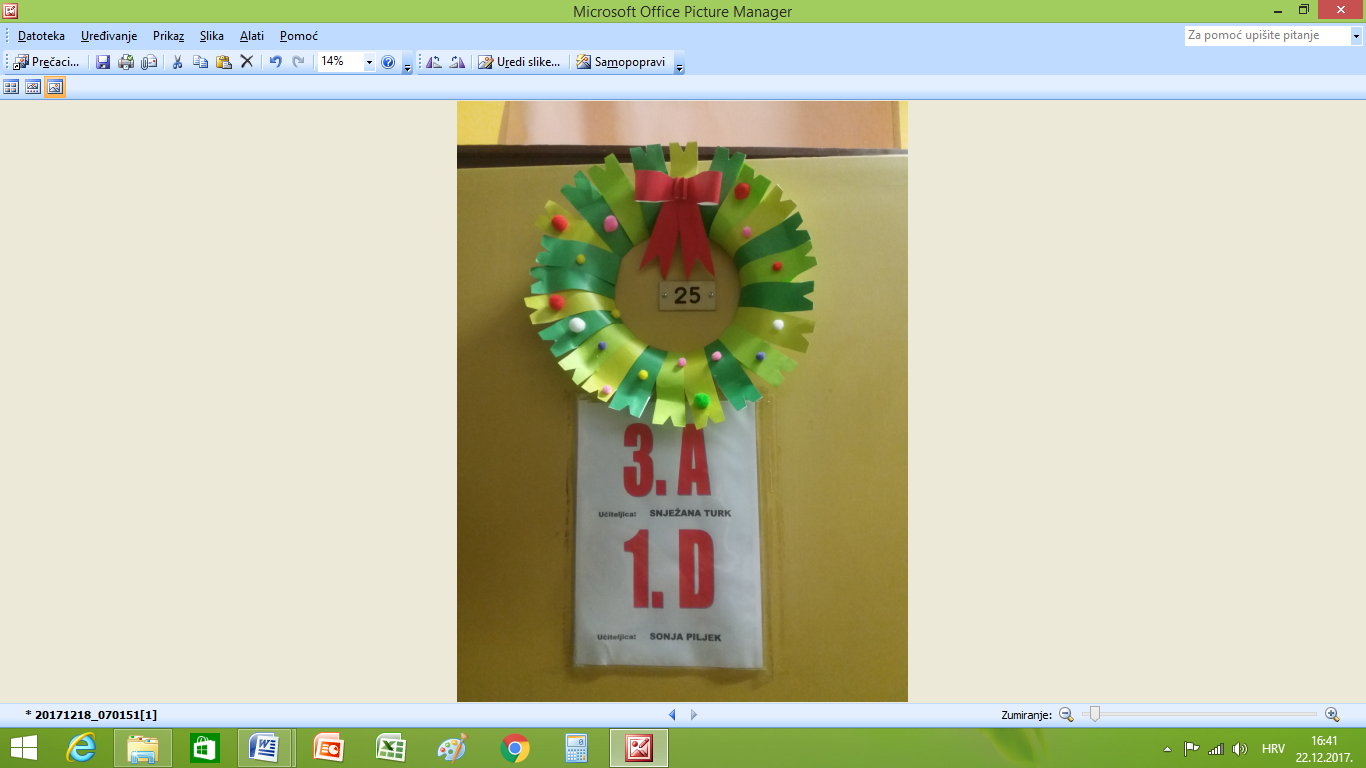 